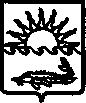 П О С Т А Н О В Л Е Н И ЕАДМИНИСТРАЦИИ МУНИЦИПАЛЬНОГО ОБРАЗОВАНИЯ ПРИМОРСКО-АХТАРСКИЙ РАЙОНот 26.12.2019                                                                                                                  №1922г. Приморско-АхтарскО внесении изменений в постановление администрациимуниципального образования Приморско-Ахтарский районот 16 октября 2019 года № 1577 «О внесении изменений в постановление администрации муниципального образования Приморско-Ахтарский район  от 17 ноября 2014 года № 1714 «Об утверждении перечня должностей муниципальной службы в администрации муниципального образования Приморско-Ахтарский район, при назначении на которые граждане и при замещении которых муниципальные служащие обязаны представлять представителю нанимателя (работодателю) сведения о своих доходах, об имуществе и обязательствах имущественного характера, сведения о доходах, об имуществе и обязательствах имущественного характера своих супруги (супруга) и несовершеннолетних детей, а муниципальные служащие так же сведения о своих расходах, расходах  своих супруги (супруга) и несовершеннолетних детей»В связи с кадровыми изменениями, администрация муниципального образования Приморско-Ахтарский район п о с т а н о в л я е т:1. Внести в приложение к постановлению администрации муниципального образования Приморско-Ахтарский район от 16 октября 2019 года № 1577 «О внесении изменений в постановление администрации муниципального образования Приморско-Ахтарский район  от 17 ноября 2014 года № 1714 «Об утверждении перечня должностей муниципальной службы в администрации муниципального образования Приморско-Ахтарский район, при назначении на которые граждане и при замещении которых муниципальные служащие обязаны представлять представителю нанимателя (работодателю) сведения о своих доходах, об имуществе и обязательствах имущественного характера, сведения о доходах, об имуществе и обязательствах имущественного характера своих супруги (супруга) и несовершеннолетних детей, а муниципальные служащие так же сведения о своих расходах, расходах  своих супруги (супруга) и несовершеннолетних детей», следующие изменения:1) дополнить Перечень пунктом 67 следующего содержания:«67. Заместитель начальника управления по делам несовершеннолетних.».2. Отделу по взаимодействию с общественными организациями и СМИ, пресс-служба (Сляднев) официально опубликовать настоящее постановление в периодическом печатном издании - газете «Приазовье».3. Отделу информатизации и связи (Сергеев) разместить  настоящее постановление    на    официальном    сайте    администрации    муниципального образования Приморско-Ахтарский район (http://www.prahtarsk.ru).4. Постановление вступает в силу в силу после его официального опубликования.Исполняющий обязанностиглавы муниципального образования  Приморско-Ахтарский район                                                              Е.В.Путинцев